.Der Tanz beginnt mit dem Einsatz des Gesangs.Heel grind turning ¼ r, coaster step, rock forward, ¼ turn l/chassé lRestart: In der 3. Runde - Richtung 12 Uhr - hier abbrechen und von vorn beginnenRestart: In der 5. und 8. Runde - Richtung 6 Uhr - hier abbrechen und von vorn beginnenCross, side, sailor step, cross, side, behind-side-crossFigure of 8 vine turning ¼ lChassé r, ¼ turn l/rock back, step, lock, locking shuffle forwardWiederholung bis zum EndeInhalt, der Rechtschreibung u.ä. gibt es keine Gewähr!Und lächeln nicht vergessen, denn Tanzen macht Spaß! Eure Silvia von den Country Linedancern www.country-linedancer.deLifers (de)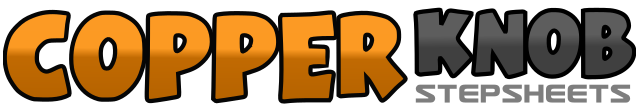 .......Count:32Wand:2Ebene:Improver.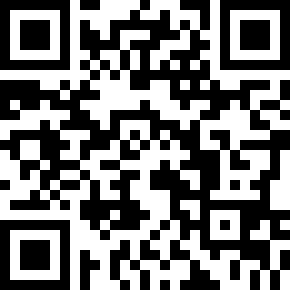 Choreograf/in:Silvia Schill (DE) - Juli 2018Silvia Schill (DE) - Juli 2018Silvia Schill (DE) - Juli 2018Silvia Schill (DE) - Juli 2018Silvia Schill (DE) - Juli 2018.Musik:Lifers - Cody JinksLifers - Cody JinksLifers - Cody JinksLifers - Cody JinksLifers - Cody Jinks........1-2Schritt nach vorn mit rechts, nur die Hacke aufsetzen (Fußspitze zeigt nach links) - ¼ Drehung rechts herum und Schritt nach hinten mit links (Fußspitze mitdrehen) (3 Uhr)3&4Schritt nach hinten mit rechts - LF an rechten heransetzen und kleinen Schritt nach vorn mit rechts5-6Schritt nach vorn mit links, RF etwas anheben - Gewicht zurück auf den RF7&8¼ Drehung links herum und Schritt nach links mit links (12 Uhr) - RF an linken heransetzen und Schritt nach links mit links1-2RF über linken kreuzen - Schritt nach links mit links3&4RF hinter linken kreuzen - Schritt nach links mit links und Gewicht zurück auf den RF5-6LF über rechten kreuzen - Schritt nach rechts mit rechts7&8LF hinter rechten kreuzen - Schritt nach rechts mit rechts und LF über rechten kreuzen1-2Schritt nach rechts mit rechts - LF hinter rechten kreuzen3-4¼ Drehung rechts herum und Schritt nach vorn mit rechts (3 Uhr) - Schritt nach vorn mit links5-6½ Drehung rechts herum auf beiden Ballen, Gewicht am Ende rechts - ¼ Drehung rechts herum und Schritt nach links mit links (12 Uhr)7-8RF hinter linken kreuzen - ¼ Drehung links herum und Schritt nach vorn mit links (9 Uhr)1&2Schritt nach rechts mit rechts - LF an rechten heransetzen und Schritt nach rechts mit rechts3-4¼ Drehung links herum und Schritt nach hinten mit links, RF etwas anheben (6 Uhr) - Gewicht zurück auf den RF5-6Schritt nach vorn mit links - RF hinter linken einkreuzen7&8Schritt nach vorn mit links - RF hinter linken einkreuzen und Schritt nach vorn mit links